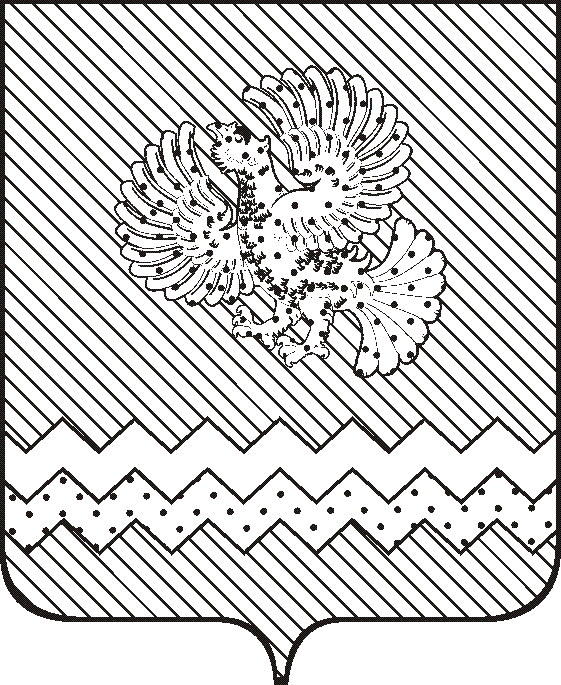 АДМИНИСТРАЦИЯНИЖНЕТАВДИНСКОГО МУНИЦИПАЛЬНОГО РАЙОНАУПРАВЛЕНИЕ ОБРАЗОВАНИЯПРИКАЗ 29 апреля 2021 г.                         с. Нижняя Тавда                                                         № 220Об       утверждении        Положенияо      территориальной      психолого-медико - педагогической   комиссии   управления                     образования администрации   Нижнетавдинского муниципального районаВ       соответствии     с     требованиями    приказа     Минобрнауки     России от 20.09.2013  № 1082   «Об утверждении Положения о психолого-медико-педагогической комиссии», в целях утверждения порядка деятельности территориальной психолого-медико-педагогической комиссии управления образования администрации Нижнетавдинского района                                                   ПРИКАЗЫВАЮ: 1. Утвердить Положение о территориальной психолого-медико-педагогической комиссии управления образования администрации Нижнетавдинского муниципального района согласно приложению.2.  Признать утратившим силу приказ управления образования администрации Нижнетавдинского муниципального района от 01.02.2017 № 46 «Об утверждении Положения о   психолого-медико-педагогической комиссии управления образования администрации  Нижнетавдинского  района»  считать  утратившим  силу.3.  Действие настоящего приказа вступает в силу с момента его подписания.4.   Контроль за исполнением настоящего приказа оставляю за собой.           Начальник                                                                                             И.А.Рокина